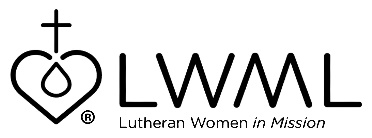 Lutheran Women’s Missionary League Grant #12 — Women’s Witness and Mercy AsiaMission Central — $100,000Asia is a harvest field ripe for the Gospel. Lutheran Women in Mission realize that our grants to missionaries bring God’s Word to a dying world. Asia is predominantly secular, with Buddhist, Muslim, Hindu, and other false religions. Mission Central provides needed supplies to support the work of 10 women missionaries, some of whom have husbands and families working with them, while others work with a team or alone. For more information, go to www.lwml.org/2019-2021-mission-grant-12.LWML Mission Grant #12 for the 2019-2021 biennium is Women’s Witness and Mercy Asia — Mission Central. This grant will provide funds to support 10 women in the work they are doing in Asia through flights to and from their mission location, local transportation, insurance, supplies, materials, computers, payment for the education of their children, and other physical support. For more information, go to www.lwml.org/2019-2021-mission-grant-12.